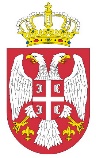 РЕПУБЛИКА СРБИЈАЈАВНИ ИЗВРШИТЕЉ ОМЕР ЕКИЋКРУШЕВАЦ, Стевана Синђелића 27/1, Телефони (065) 345-84-76, (037) 20-97-79 Број: ИИ 148/23Дана: 26.04.2024.ЈАВНИ ИЗВРШИТЕЉ ОМЕР ЕКИЋ, именован за подручје Вишег суда у Крушевцу и Привредног суда у Краљеву, у извршном предмету извршног повериоца: МИОДРАГ БРКИЋ, Обреж бб, ЈМБГ 2010966781611, чији је пуномоћник адв. Милован Рајић, из Варварина, против извршног дужника: СТАНКА (ЖИВОТИЈЕ) ЖИВКОВИЋ, из Параћина, Николе Пашића С2/53, ЈМБГ 1206954728235, ради новчаног потраживања, са затезном каматом и трошковима, у поступку спровођења решења о извршењу Основног суда у Крушевцу-Судска јединица у Варварину ИИ 1259/23 од 04.07.2023. године, донео је следећиЗ А К Љ У Ч А К1. ОДРЕЂУЈЕ СЕ ПРВА ПРОДАЈА НЕПОКРЕТНОСТИ ЕЛЕКТРОНСКИМ ЈАВНИМ НАДМЕТАЊЕМ следећих непокретности извршног дужника, уписаних:А) У листу непокретности 2206 КО Обреж, са обимом удела 6/24:- к.п.бр.811, улица Мирка Томића, површине 2757 m2, грађевинско земљиште изван грађевинског подручја у ванкњижној својини извршног дужника, чија је вредност утврђена у укупном износу од 769.203,00 динара, a вредност удела који се продаје у износу од 192.300,75 динара;Б) У листу непокретности број 3464 КО Обреж, са обимом удела 958/3404:- к.п.бр.5492, потес Ситњаре, површине 3404 m2, њива 3. класе, чија је вредност утврђена у укупном износу од 403.914,00 динара, а вредност удела који се продаје у износу од 122.624,00 динара.Укупна вредност удела у свим непокретностима који се продају утврђена је у износу од 314.924,75 динара, закључком од 26.04.2024. године.2. Удео од 6/24 извршног дужника у к.п.бр.811 КО Обреж уписан у РГЗ као државина извршног дужника, пописан је као ванкњижна својина од стране јавног извршитеља Омера Екића 25.12.2023. године а записник о попису непокретности у ванкњижној својини извршног дужника, објављивањем на електронској огласној табли Коморе јавних извршитеља почев од 28.12.2023. године, добио је дејство уписа забележбе решења о извршењу у катастар непокретности.Не постоје права трећих лица која остају на непокретности и после њене продаје, а непосредни држаоцалац к.п.бр.811 КО Обреж је извршни поверилац, док у погледу к.п.бр.5492 КО Обреж јавни извршитељ нема сазнања о непосредном држаоцу.3. Купац не преузима стварне и личне службености  нити стварне терете.4. Прво електронско јавно надметање одржаће се 28.05.2024. године на порталу електронског јавног надметања www.eaukcija.sud.rs, са почетком у 09:00.Време давања понуда траје најдуже четири сата и то од 09:00 до 13:00 часова. У случају да је најмање једна понуда дата у последњих пет минута пре истека периода из става 2. овог члана, време трајања електронског јавног надметања са продужава за још пет минута од времена одређеног за окончање електронског јавног надметања. Наведени поступак се понавља све док у последњих пет минута електронског јавног надметања не буде дата ни једна понуда, а најдуже до 15:00 часова, када се поступак електронског јавног надметања мора окончати.5. Почетна цена непокретности износи 70% од процењене вредности.6. Лицитациони корак износи 10% од почетне цене.7. Купац је дужан да плати продајну цену у року од 15 дана од дана доношења закључка о додељивању непокретности.8. Као понудиоци могу да учествују само лица која су положила јемство и који су регистровани у складу са чланом 5. Правилника о организацији и поступку  електронског јавног надметања (Сл. Гласник РС бр.14/20).9. Јемство износи 15% од процењене вредности непокретности за коју се лицитира. Јемство се уплаћује најкасније два дана пре одржавања јавног надметања. Јемство за учешће на електронском јавном надметању уплаћује се на рачун министарства, који је објављен на интернет страници портала www.eaukcija.sud.rs, све у складу са чланом 175. ЗИО и у складу са чланом 8 Правилника о организацији и поступку електронској јавног надметања (Сл. Гласник РС бр.14/20).10. Извршни поверилац и заложни поверилац не полажу јемство ако њихова потраживање не досежу износ јемства и ако би, с обзиром на њихов редослед намирења и процену вредности непокретности, износ јемства могао да се намири из продајне цене.Имаоци права прече куповине полажу јемство.11. Купац непокретности ни на јавном надметању, ни непосредном погодбом не може бити извршни дужник.Купац непокретности не може бити ни јавни извршитељ, помоћник јавног извршитеља или друго лице које је запослено код јавног извршитеља, независно од тога да ли поступа у конкретном извршном поступку, нити лице које је њихов крвни сродник у правој линији, а у побочној до четвртог степена сродства, супружник, ванбрачни партнер, тазбински сродник до другог степена сродства, старатељ, штићеник, усвојитељ, усвојеник, хранитељ или храњеник. Купац непокретности не може бити ни свако друго лице које службено учествује у конкретном извршном поступку.Купац непокретности не може бити ни лице запослено у министарству као администратор портала електронског јавног надметања, нити лице које је његов крвни сродник у правој линији, а у побочној до четвртог степена сродства, супружник, ванбрачни партнер, тазбински сродник до другог степена сродства, старатељ, штићеник, усвојитељ, усвојеник, хранитељ или храњеник. 12. Заинтересована лица могу 14.05.2024. године у периоду од 10:00 до 12:00 часова да разгледају наведену непокретност, уз претходну најаву јавном извршитељу путем телефона: 065/345-84-76.НАЛАЖЕ СЕ ИЗВРШНОМ ДУЖНИКУ И СВИМ ТРЕЋИМ ЛИЦИМА ДА ОМОГУЋЕ РАЗГЛЕДАЊЕ У НАВЕДЕНО ВРЕМЕ, под претњом кажњавања. 13. Имаоци права прече куповине су следећа лица (4): 1. Зоран (Живко) Симић, Обреж бб, 2. Драгиша (Мирослав) Пешић, Обреж бб, 3. Јованка (Живојин) Пешић, Обреж бб, 4. Винка (Зоран) Спасић, Обреж бб.14. Непокретности ће бити додељене у складу са чланом 180. и 181. Закона о извршењу и обезбеђењу (Сл.Гласник PC 106/2015 и 54/19). Враћање и задржавање положеног јемства дефинисано је чланом 182. Закона о извршењу и обезбеђењу (Сл.Гласник PC 106/2015 и 54/19).ПОУКА О ПРАВНОМ ЛЕКУ: Против овог закључка није дозвољен приговор.                                                                                                                  ЈАВНИ ИЗВРШИТЕЉ                                                                                                               Омер Екић